Relaciona en unas 10-15 líneas los hechos que recogen las siguientes imágenes, citando las situaciones de  alguno de los personajes del Episodio Nacional de Galdós que hemos leído en dichos acontecimientos.Dos de mayo de 1808. Pintura de Francisco de Goya 1814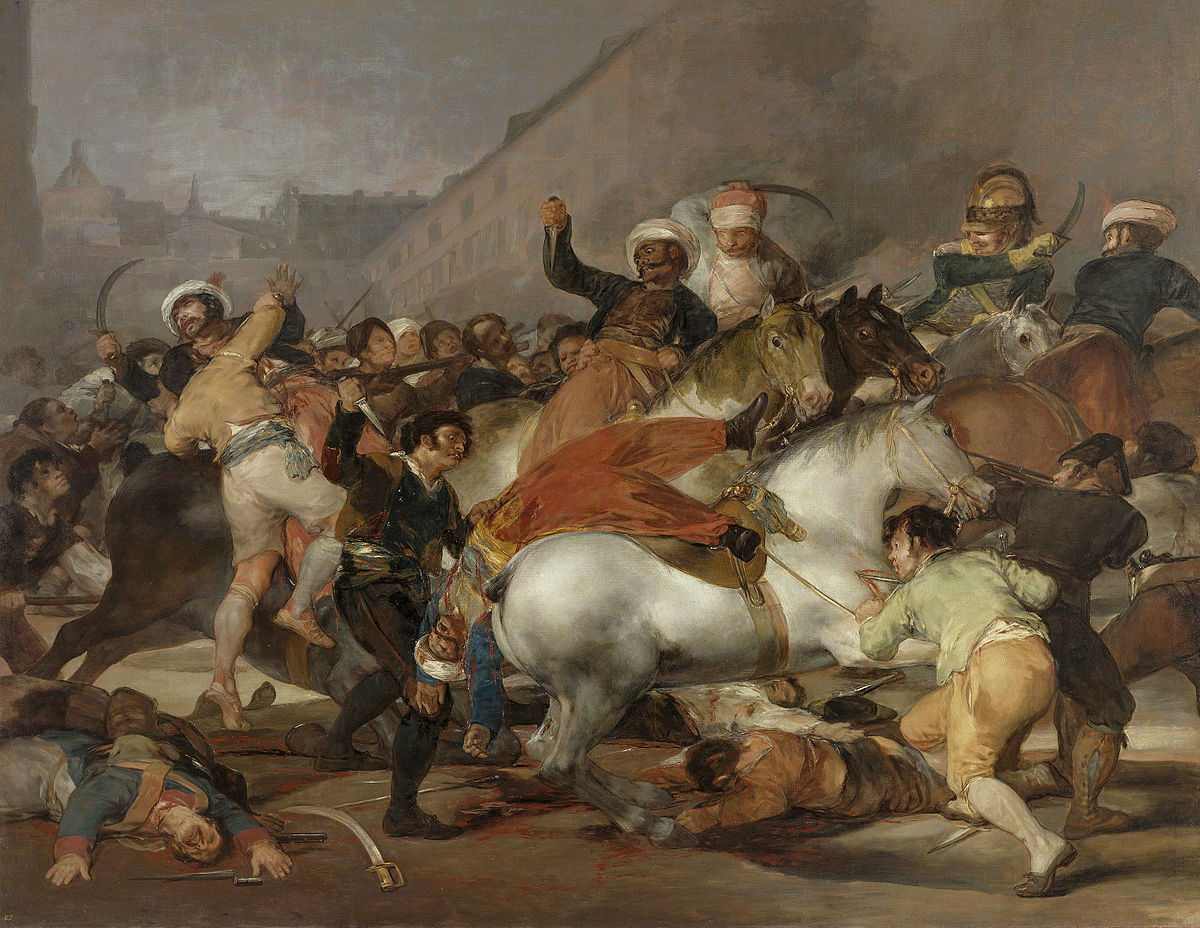 Tres  de mayo de 1808. Pintura de Francisco de Goya 1814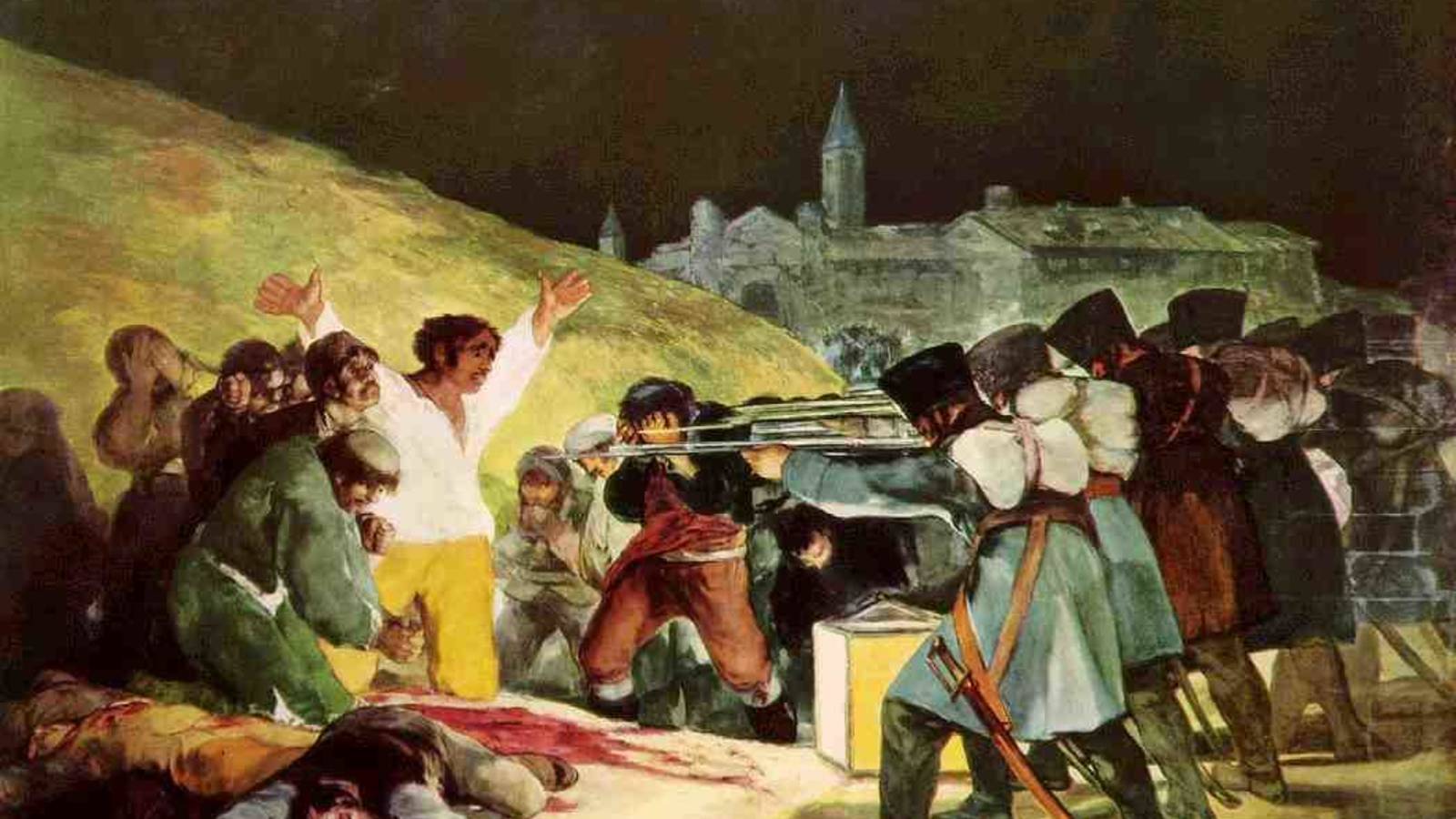 2 de mayo de 1808 (Cuartel de Monteleón, muertes de Daoiz  y Velarde). Pintura de Joaquín Sorolla 1886.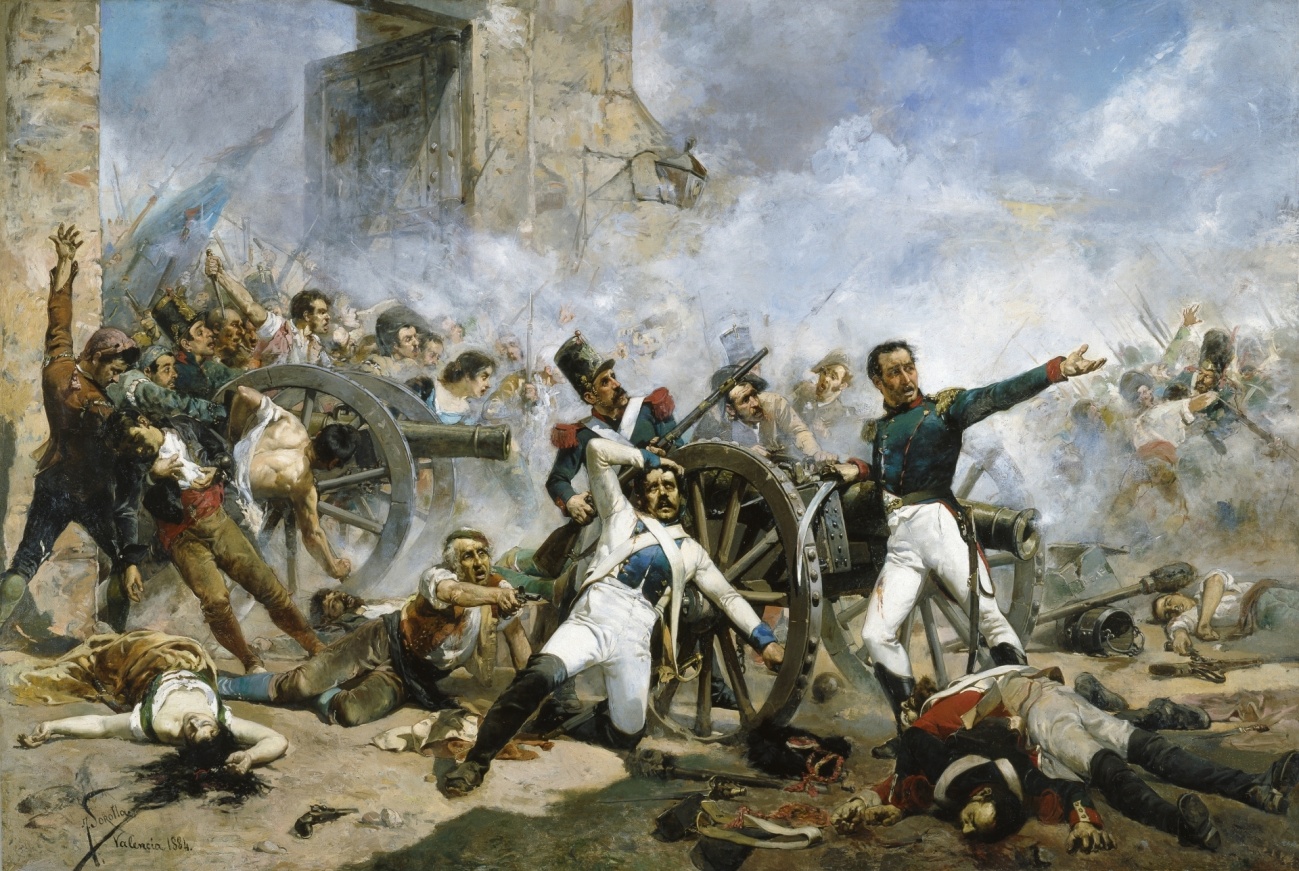 